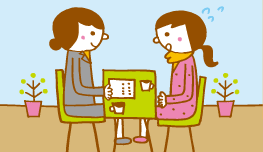 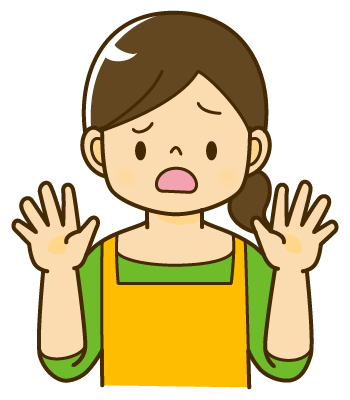 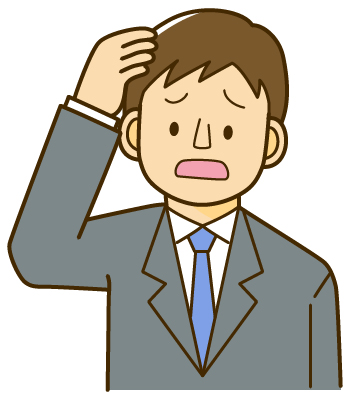 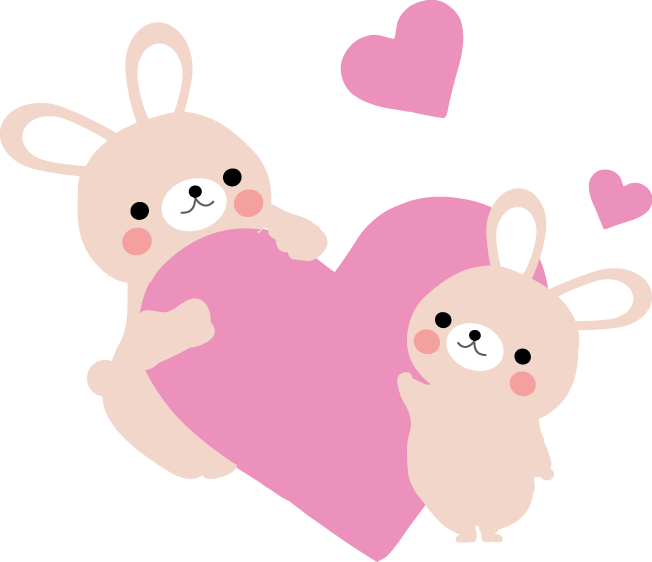 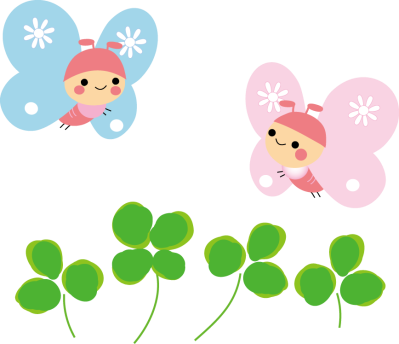 那覇市教育委員会 学校教育部 学校教育課 企画・特別支援Ｇ那覇市泉﨑1丁目1番地1（那覇市役所11階）　　連絡先:  TEL 917－3506担当　教育相談員：仲栄真・武島・　　　　相談時間　 9:00～17:00